Next of KinOther ContactMEDICAL HISTORY  Circle or highlight any areas, which you have injured in the past 12 monthsDo you have any other health concerns that have not been mentioned above?CONSENT FOR EMERGENCY MEDICAL TREATMENTI authorize emergency medical and/or dental treatment or surgical operation for son, daughter or myself if such treatment is deemed necessary.You have a right to privacy of any medical information.  ALL MEDICAL INFORMATION IS CONFIDENTIAL AND WILL BE VIEWED ONLY BY THE CHAPERONE, COACH (OR THEIR DESIGNATE), AND ATTENDING MEDICAL STAFF.  If any important medical information has changed over the course of the year it is your responsibility to update this form and inform SASSA.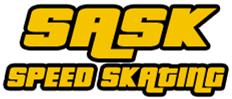 Saskatchewan Speed Skating Medical Information Form 2012-2013 SeasonIn order to minimize risk and to provide you with medical care, it is very important that you fill this form out carefully, completely and legibly.  If you are uncertain about any question, please consult your family physician.  This form will cover all events for the season only requiring you to fill this out once every skating season.In order to minimize risk and to provide you with medical care, it is very important that you fill this form out carefully, completely and legibly.  If you are uncertain about any question, please consult your family physician.  This form will cover all events for the season only requiring you to fill this out once every skating season.In order to minimize risk and to provide you with medical care, it is very important that you fill this form out carefully, completely and legibly.  If you are uncertain about any question, please consult your family physician.  This form will cover all events for the season only requiring you to fill this out once every skating season.Last NameLast NameFirst NameFirst NameFirst NameClubPhone NumberPhone NumberPhone Number(306) Birth Date (DD/MM/YYYY)Birth Date (DD/MM/YYYY)Birth Date (DD/MM/YYYY)Birth Date (DD/MM/YYYY)Birth Date (DD/MM/YYYY)Birth Date (DD/MM/YYYY)Birth Date (DD/MM/YYYY)Street AddressStreet AddressStreet AddressCityCityProvPostal CodePostal CodePostal CodePostal CodePostal CodeProvincial Medical Insurance NumberProvincial Medical Insurance NumberProvincial Medical Insurance NumberProvincial Medical Insurance NumberProvincial Medical Insurance NumberAdditional Insurance (Blue Cross, GMS)Additional Insurance (Blue Cross, GMS)Additional Insurance (Blue Cross, GMS)Additional Insurance (Blue Cross, GMS)Additional Insurance (Blue Cross, GMS)Additional Insurance (Blue Cross, GMS)NameRelationshipRelationshipHome PhoneHome Phone(306)Work PhoneWork Phone(306)(306)Cell Phone(306)NameRelationshipRelationshipHome PhoneHome Phone(306)(306)Work PhoneWork Phone(306)(306)Cell PhoneCell Phone(306)(306)Family PhysicianFamily PhysicianFamily PhysicianPhone NumberPhone NumberPhone Number(306)(306)Family DentistFamily DentistFamily DentistPhone NumberPhone NumberPhone Number(306)(306)YesNoIn the past 12 monthsIn the past 12 monthsIn the past 12 monthsIn the past 12 monthsHave you had or do you now have high or low blood pressure?                        Have you had or do you now have high or low blood pressure?                        Have you had or do you have epilepsy or fits?                                                Have you had or do you have epilepsy or fits?                                                Have you had a concussion or been "knocked out"?                                       Have you had a concussion or been "knocked out"?                                       Have you been treated for an infectious disease?                                          Have you been treated for an infectious disease?                                          If yes, which disease?  Have you ever broken any bones?Have you ever broken any bones?If yes, which bones?                                 Do you wear contact lenses or glasses?Do you wear contact lenses or glasses?Do you have any pins/plates/screws in your body from bone or joint surgery?     Do you have any pins/plates/screws in your body from bone or joint surgery?     If so, where?  Do you wear any dental appliances such as braces or a plate?Do you wear any dental appliances such as braces or a plate?Do you have any food or other allergies e.g. (nuts, wasps)?  Do you have any food or other allergies e.g. (nuts, wasps)?  If yes, please list.    Are you taking any prescription or non-prescription medications?                      Are you taking any prescription or non-prescription medications?                      If yes, please list.Do you have any allergies to medications?  Do you have any allergies to medications?  If yes, please list.                         HandElbowNeckHipShin/CalfWristKneeFootArmChestBackAnkleForearmForearmShoulderHeadThigh  Name of athlete or Parent/GuardianName of athlete or Parent/GuardianName of athlete or Parent/GuardianSignature of athlete or Parent/Guardian(If athlete is not of legal age)Signature of athlete or Parent/Guardian(If athlete is not of legal age)DateDateName of Witness (please print) Name of Witness (please print) Signature of WitnessDate